ურბანული ხედვა სახელმძღვანელომოკლე შეჯამება სირთულის ის დონე, რომელსაც ქალაქები მთელი მსოფლიოს მასშტაბით დღეს უმკლავდებიან, განსაცვიფრებელია. კლიმატთან დაკავშირებული კრიზისის გამოწვევებით დაწყებული, მასობრივი მიგრაციით, მთლიანი რეგიონების დაცლით და სხვა შემთხვევებში გადაჭარბებული მოსახლეობით, შემცირებული ბიუჯეტით და დამთავრებული განვითარებადი ტექნოლოგიებით, რომლებიც გავლენას ახდენენ მოსახლეობის მონაწილეობაზე მათი ქალაქების შექმნის პროცესში. ქალაქების მომავლის შესახებ პასუხისმგებლიანი და სტრატეგიული გადაწყვეტილებების მიღებისთვის, საჭიროა მერებსა და საკრებულოებს ჰქონდეთ წვდომა ქალაქის ინტელექტუალ რესურსზე, რომელიც იმსჯელებს არა მხოლოდ მთავარ ტენდენციებსა და ტექნოლოგიებზე, არამედ ერთად მოუყრის თავს ადგილობრივი საზოგადოების მნიშვნელოვან მიგნებებს. მხოლოდ ამგვარი კომბინაციით შეძლებენ გადაწყვეტილების მიმღებნი იმსჯელონ მათი ქალაქების ალტერნატიულ მომავალზე. მონაწილეობითი ურბანული ხედვის საშუალებით შესაძლებელია მომავალი სცენარების შექმნა, რომლებიც უნდა წარმოადგენდეს ამგვარი განხილვის საფუძველს და საბოლოო ჯამში საშუალებას მისცემენ დაინტერესებულ მხარეებს შეთანხმდნენ მათი ქალაქის და ადმინისტრაციის ხედვის და მისიის შესახებ.  “ურბანული ხედვა. სახელმძღვანელო.” აღწერს მონაწილეობით ურბანულ ხედვას, როგორც ანალიტიკურ მეთოდს, რომელიც შექმნილია ზემოთ ხსენებული მიზნისთვის. პირველი, მეთოდის მოკლე განმარტება წარმოდგენილია უფრო ფართო კონტექსტის ანალიზთან ერთად. მეორე, ავტორები განსაზღვრავენ ამ მეთოდის საკვანძო მომხმარებლებს, მათთვის პოტენციური სარგებლის გაანალიზებასთან ერთად. ამას მოჰყვება ურბანული ხედვის მიდგომების მიმოხილვა და პროცესის აღწერა, რომელიც საშუალებას აძლევს მკითხველს გააცნობიეროს ის, თუ როგორ უნდა იმოქმედოს, რათა მომავალში შექმნას ქალაქის განვითარების სცენარი სხვა მოქალაქეებთან ერთად. ამ დოკუმენტის შემდეგ ნაწილში ავტორები აანალიზებენ პოტენციალს, შეზღუდვებსა და სარგებელს, რაც შეიძლება მივიღოთ ურბანული ხედვის მეთოდოლოგიით ქალაქის სტრატეგიული დაგეგმვისა და მოქალაქეების ჩართულობის გამოყენებით. დაბოლოს, ჩამოთვლილია რეკომენდაციები, რომელიც ემყარება ამ მეთოდის ურბანულ გარემოში გამოყენების საერთაშორისო გამოცდილებას.   ეს დოკუმენტი წარმოადგენს მონაწილეობითი ურბანული ხედვის მოკლე და მკაფიო სახელმძღვანელოს, რომელიც განკუთვნილია ადგილობრივი ლიდერებისა და აქტივისტებისთვის, რომლებსაც სურვილი აქვთ გააფართოვონ მათი ქალაქის მომავლის შესახებ დისკუსიის ფარგლები და ჩართონ დაინტერესებული მხარეები არა მხოლოდ ხედვის არამედ შესაბამისი სტრატეგიების და პოლიტიკის განხორციელების პროცესში.   რა არის ურბანული ხედვა ურბანული ხედვა არის ქალაქის მომავლის შესახებ ფიქრის მეცნიერება. თანამედროვე ქალაქები მეტად დინამიურია და მომავალი ყოველთვის გაურკვეველია, ასე რომ, ყველას, ვინც აპირებს ძალისხმევა მიმართოს ქალაქის განვითარებისკენ, მოუწევს გაუმკლავდეს მრავალ რთულ არჩევანს. ქალაქის ლიდერებს, გადაწყვეტილების მიღების შესაძლებლობების გასაუმჯობესებლად ურბანული ხედვა აძლევს ინტელექტუალური, პრაქტიკული და პოლიტიკური საშუალებების ერთობლიობას.  პრაქტიკაში ეს არის მეთოდების ერთობლიობა, რომელიც გადაწყვეტილების მიმღებს აძლევს საშუალებას:  • აღმოაჩინოს ახალი იდეები განვითარებისთვის  • გადახედოს მომავლის შესახებ არსებულ შეხედულებებს, განსაკუთრებით დაშვებას, რომლ არსებობს მომავლის განვითარების მხოლოდ ერთი შესაძლო ვარიანტი• შეისწავლოს ურთიერთქმედების შესაძლებლობები ტენდენციებსა და ცვლილებების განმახორციელებლებს შორის   ურბანული ხედვა არ საჭიროებს რთულ ან ძვირადღირებულ პროექტებს. პირიქით, ის იყენებს მკაფიო და პირდაპირ აქტივობებს, რომლებიც შედარებით დაბალ ფასად მაღალი ეფექტურობის მომტანია. ქალაქები იცვლებიან და მათი სტრუქტურა ჰიბრიდული ხდება, ხოლო ფუნქცია და როლი კი მიუთითებს, რომ ქალაქები ვითარდებიან და მათ მცხოვრებლებსა და მმართველებს ახალ გამოწვევებსა და შესაძლებლობებს სთავაზობენ.  ფუნქციონირების ახალი მოდელი (gig-economy, on demand economy), რეინდუსტრიალიზაცია, მზარდი უთანასწორობა და წარმოქმნილი სირთულეები გვიჩვენებს რაოდენ მნიშვნელოვნად იცვლება მოქალაქეების მიერ მათი ქალაქის და მის მართვასთან დაკავშირებული მოლოდინები. ამ ეტაპზე ხდება ურბანული განვითარების გადასვლა უფრო დეცენტრალიზებულ და მონაწილეობრივ ფორმებზე, რითიც თანდათან მივდივართ მდგრადი განვითარების იდეალისკენ. ამ პროცესში საჭირო ხდება წინა პლანზე იქნას წამოწეული ექსპერტების და მომხმარებლების თანამშრომლობა რათა მოხდეს ერთობლივი ძალისხმევით გამოწვევების დაძლევა.  თანამედროვე ქალაქის არსი განისაზღვრება, როგორც გაზიარებული იდეა, რომელიც ამოძრავებს კონკრეტულ ქალაქს და ქმნის პლატფორმას, სადაც ყველა მოქალაქეს შეუძლია გამოავლინოს და განავითაროს თავის პოტენციალი. ეს თეორია ხაზს უსვამს ქალაქის ადგილობრივი კონტექსტის და ინდივიდუალური ხასიათის მნიშვნელობას და ამტკიცებს რომ  გარეშე ექსპერტების მიერ  ერთი ქალაქისთვის შექმნილი პროგრამის მეორეში უცვლელად გადატანის მცდელობა წარუმატებლობისთვისაა განწირული და ხშირად ვერც იმართება. ასეთი გამოწვევების ფონზე არსებულმა ხელისუფლებამ პრობლემის მოგვარების კომპლექსური გზები უნდა მოძებნოს. ერთის მხრივ მათ თანმიმდევრობით უნდა განსაზღვრონ ნებისმიერი ქალაქის განვითარებაზე გავლენის მქონე საკითხები, ტენდენციები და ტექნოლოგიები. ამ პროცესში არსებობს საფრთხე, რომ მოსახლეობის როლი შემცირდეს. ძნელად წარმოსადგენია, რომ რომელიმე ქალაქისთვის განსაზღვრული პრობლემის მოგვარების ხერხი წარმატებული აღმოჩნდეს სხვა ქალაქში, რაც კიდევ უფრო ართულებს ადგილობრივი პრობლემების მოგვარებას.  ურბანული ხედვა ერთ-ერთი მექანიზმია თვითმმართველობის თანამშრომლების ამგვარი გამოწვევებისთვის მოსამზადებლად. მსოფლიოს ყველა ქალაქში, აღნიშნული ხედვა ნამდვილად ეფექტური მექანიზმია საზოგადოების წარმოსახვის ფორმირების და გრძელვადიანი ურბანული განვითარებისკენ სტრუქტურირებული და ყოვლისმომცველი მარშრუტის განსაზღვრისთვის. ურბანულ ხედვაში გამოყენებული  კონკრეტული მეთოდების ანალიზისას, მნიშვნელოვანია  მკაფიოდ გაიმიჯნოს ე.წ. expert – only მეთოდები (მხოლოდ ექსპერტების მონაწილეობით) და მონაწილეობრივი მიდგომები, სადაც ჩართულია ყველა სოციალური მექანიზმი, მათ შორის შემოქმდებითი მიდგომა, ანალიტიკურ და მონაცემებით  დატვირთულ კვლევასთან ერთად.  საჯარო სამსახურის დიზაინის და ადგილობრივი ან რეგიონული განვითარების სტრატეგიების კონტექსტში, ექსპერტების სამუშაო შეხვედრებით შემოფარგლული მეთოდები ამცირებენ განჭვრეტის პოტენციალს, ანუ ხედვას უფრო ხანმოკლეს ხდიან. მონაწილეობრივი მიდგომის ჭეშმარიტი ღირებულება მის პროცესში არსებულ ორმხრივ კომუნიკაციაშია, ორივე მხარეს - ხელისუფლების წარმომადგენლებს და მოქალაქეებს შეუძლიათ პროცესის მსვლელობისას გაიღრმავონ ცოდნა და განსაზღვრონ სტრატეგიული პარტნიორები მათთვის ყველაზე სასურველი პროექტების და ინვესტიციებისთვის. ამასთან, განჭვრეტის უფრო დემოკრატიული და ღია მექანიზმები უზრუნველყოფენ სისტემური ცვლილების საფუძველს და ყოველივე ამას საჯარო დებატებში შემოაქვთ გრძელვადიან ხედვაზე ორიენტირებული დისკუსიები.  ურბანული ხედვა ხშირად ეშლებათ სხვა მომავალზე ორიენტირებულ აქტივობებში, როგორიცაა პროგნოზირება და მომავლის შესწავლა. ურბანული ხედვა არ უნდა აგვერიოს პროგნოზირებაში, რომელიც ფოკუსირებას აკეთებს იმ დაშვებაზე თუ როგორ შეიძლება განვითარდეს მომავალი. პირიქით, ურბანული ხედვა არ ცდილობს პროგნოზირება გაუკეთოს მომავალს, ეს არის პროცესი რომელიც ცდილობს შექმნას მომავლის გაზიარებული ხედვა, ხედვა, რომელსაც დაინტერესებული მხარეები მხარს დაუჭერენ იმ ქმედებებით, რომლებსაც ისინი განახორციელებენ დღეს. ამ გზით, ურბანული ხედვა არ არის მომავლის პროგნოზირება, ეს არის მომავლის შექმნა.  ვინ უნდა იყოს ჩართული ურბანული ხედვის პროცესში?  ქალაქების მომავლის შესახებ მტკიცებულების შეგროვება აღარ წარმოადგენს მხოლოდ ერთი ინსტიტუციური ორგანოს საქმიანობას. საქალაქო სერვისების მიწოდებაზე პასუხისმგებელია სხვადასხვა მხარე, როგორიცაა ცენტრალური ხელისუფლება, ბიზნესი, სამოქალაქო საზოგადოება, საგანმანათლებლო სექტორი და სხვა არასახელმწიფო ორგანიზაციები. ქალაქის მომავლის დაგეგმვისთვის მნიშვნელოვანია ფართო სპექტრის ჩართულობა. ქალაქის მთავარი აქტორები ისედაც ურთიერთობენ, მაგრამ ურბანული დაგეგმვა ეხმარება უფრო ეფექტური და ახალი მექანიზმების შექმნას. მხარეები, რომელთაც შეუძლიათ წვლილი შეიტანონ ურბანულ ხედვაში3.ურბანული ხედვის განხორციელება   3.1 აზროვნების ხუთი ეტაპი ქალაქის ურბანული ხედვის პროცესში   მომავლის განჭვრეტა. მომავლის განჭვრეტა გვეხმარება ჩამოვაყალიბოთ მომავალი ცვლილების მიმართულებები. რაც  გულისხმობს ხედვების შექმნას, მიზნების განსაზღვრას და სხვა. მომავლის განჭვრეტა შეიძლება საფუძვლად დაედოს გრძელვადიანი განვითარების სასურველ შედეგებს. მათი მიზანია უზრუნველყოს მიმართულება მთელი ურბანული ხედვის პროცესში.  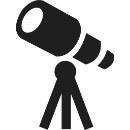    ანალიზი. ანალიზის პროცესი გულისხმობს აქტივების, ლიმიტების და შესაძლებლობების შესახებ ინფორმაციის ინტეგრაციას. ანალიზი უნდა შეიცავდეს ყველა იმ პარამეტრების განხილვას, როგორიცაა ფიზიკური შეზღუდვები, დემოგრაფიული პროგნოზები, ინფრასტრუქტურის შესაძლებლობები და ფინანსური რესურსები, რომლებიც გავლენას ახდენენ სერვისების მიწოდებასა და მომსახურებაზე. მათი მიზანია სამომავლო ცვლილებების მინიშნებების დადგენა.  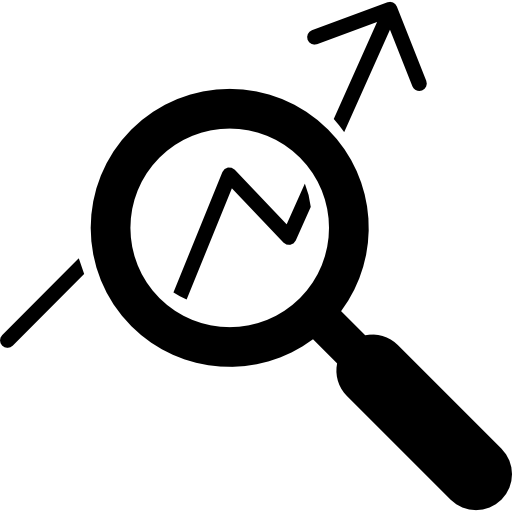      დიზაინი. აქტივობების დიზაინი კრეატიული წარმოსახვის ჩართვით და მომავალი ცვლილებების ალტერნატიული ტრაექტორიის შექმნით აყალიბებს მანამდე განსაზღვრული ხედვის განსახორციელებლად ალტერნატიულ გზებს.  მათი მიზანია შექმნან სცენარები (დიზაინები) რომელთაც შეუძლიათ მიაღწიონ მიზნებს და გაითვალისწინონ ანალიტიკური შეზღუდვები და მოსალოდნელი ცვლილების მამოძრავებლები ძალები.  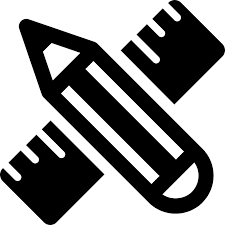    ტესტირება. აქტივობები რომლებიც მოახდენენ შემუშავებული ვარიანტების ტესტირებას, რაც გულისხმობს რისკების შეფასებას. მათი მიზანია შეამოწმოს სხვადასხვა დიზაინის მდგრადობა.   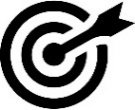  გაერთიანება. ასეთი აქტივობები აერთიანებს სხვადასხვა ბერკეტებს, რომლებიც საჭიროა ცვლილებების განსახორციელებლად. ეს გულისხმობს მიწოდების მოდელების განხილვას, ტექნოლოგიურ ინოვაციას, დაფინანსებას, ინსტიტუციონალურ რეფორმას, უნარების ინვესტიციებს, რეგულირების განვითარებას და ა.შ. მათი მიზანია პოტენციური მომავლის ვარიანტების ანალიზი, დიზაინი და ტესტირება გადაიქცეს თანმიმდევრულ და მიზანმიმართულ გზამკვლევებად.   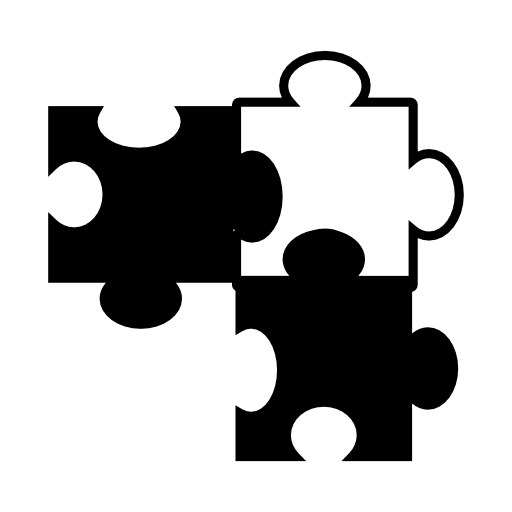 ქალაქის მომავლის შესახებ ფიქრის ეს განსხვავებული ეტაპები ერთმანეთის შემავსებელია და ერთიან სტრატეგიამდე მივყავართ. 3.2 ურბანული ხედვის მეთოდები და ინსტრუმენტებიურბანული ხედვის პროცესში გამოიყენება ისეთი მეთოდები, როგორიცაა ჰორიზონტის სკანირება, ანალიზი, ინტერვიუ, სამუშაო შეხვედრები, კვლევა.ურბანული ხედვის ჩამოსაყალიბებლად ხდება, როგორც თვლადი ისე ხარისხობრივი მონაცემების კომბინაციის გამოყენება, რათა მოხდეს ღირებული ინფორმაციის მიღება და დამუშავება. რაოდენობრივი მეთოდებიეს ჯგუფი შეესაბამება მეთოდებს, რომლებიც ახორციელებენ სამომავლო პროგნოზებს მათემატიკური და სტატისტიკური მონაცემების დამუშავების საფუძველზე. ეს მეთოდები მოითხოვს ციფრულ მონაცემებს წარსული და ახლანდელი სიტუაციების შესახებ და იყენებენ უაღრესად რთულ ან მარტივ ალგორითმებს. რაოდენობრივი მეთოდები განსაკუთრებით ეფექტურია, როდესაც არსებობს უწყვეტობა, წარსულ, აწმყო და მომავალ სიტუაციებს შორის, როდესაც ინფორმაცია ხელმისაწვდომია წარსული და ახლანდელი პირობების შესახებ, და როდესაც საჭიროა მოკლევადიანი და საშუალოვადიანი პროგნოზების გაკეთება.თვისებრივი მეთოდებიამ მეთოდების თანახმად, მომავალი პროგნოზები ემყარება ექსპერტთა ინტუიციას და მოსაზრებებს, რომლებიც ფლობენ ინფორმაციას და გამოცდილებას კონკრეტული საკითხის შესახებ. სუბიექტურობა მათი მთავარი ღირებულებაა. თვისებრივი მეთოდების გამოყენება განსაკუთრებით მიზანშეწონილია, როდესაც არ არსებობს წარსული ან ახლანდელი მონაცემები, ხდება სტრუქტურული და გარემოს სწრაფი ცვლილებები, არსებობს დიდი გაურკვევლობა და საჭიროა გრძელვადიანი პროგნოზები.ინტუიციური ლოგიკიდან ჰორიზონტის სკანირებამდე - მეთოდი ურბანული ხედვის ჩამოყალიბების ერთ-ერთი ყველაზე გავრცელებული მიდგომაა პროცესის დასაწყისში ჰორიზონტის სკანირების მექანიზმის გამოყენება და ამ კვლევის საფუძველზე მომავალი სცენარების შექმნა. ჰორიზონტის სკანირება არის ტექნიკა, რომლის მეშვეობით ხდება პოტენციურად მნიშვნელოვანი მოვლენების ადრეული ნიშნების გამოვლინება პოტენციური შესაძლებლობების და საფრთხეების სისტემატიური შესწავლის გზით. განსაკუთრებული ყურადღება უნდა მიექცეს ახალ ტექნოლოგიებსა და მათ გავლენაზე აღნიშნულ საკითხებზე. ინტუიციურ ლოგიკაზე დაფუძნებულ სცენარებს შეუძლიათ ჰორიზონტის სკანირების ხელშეწყობა. ქალაქების შემთხვევაში ჰორიზონტის სკანირება შესაძლოა მეტისმეტად კომპლექსური პროცესი იყოს და მისი შედეგების სრულად გაგება შეიძლება რთულად გასაგები აღმოჩნდეს. პროცესის დაწყება სცენარების შემუშავებით უჩვენებს რაზე შეიძლება იყოს ორიენტირებული ჰორიზონტის სკანირება.  ადგილობრივი თემის ჩართვა სცენარების შემუშავებასა და ჰორიზონტის სკანირებაში გააძლიერებს პროცესს და შესაძლოა უკეთესი შედეგები მოუტანოს თვითმმართველობის  სტრატეგიულ პროექტებს. პროცესის ფაზები ტენდენციის ანალიზი: წინამდებარე მოსამზადებელი ეტაპი ფოკუსირებულია მონაცემთა შეგროვებასა და ანალიზზე. სამაგიდო კვლევის საფუძველზე, ურბანული ხედვის გუნდი შეიმუშავებს იმ ტენდენციებისა და ტექნოლოგიების ჩამონათვალს, რომლებმაც შეიძლება მნიშვნელოვანი გავლენა მოახდინონ ქალაქის მომავალზე. შემდგომში ამ ტენდენციების წარდგენა ხდება სხვადასხვა დაინტერესებული მხარეებისთვის, რათა მოხდეს უფრო მცირე ჩამონათვალზე შეჯერება (2-3), რაც დანარჩენი პროცესის კონტექსტი იქნება.   ინტუიციური ლოგიკა: პროცესის საწყის ფაზაზე მნიშვნელოვანი ყურადღება ეთმობა თვითმმართველობის თანამშრომლების უზრუნველყოფას თეორიული ბაზით, რომელიც მათ საფუძველს შეუქმნის მომავლის განჭვრეტისთვის და შემდგომ, ქალაქისთვის საწყისი სცენარების მომზადებისთვის. შედეგი: მომზადდება 2050 წლისთვის ქალაქის განვითარების ოთხი სცენარი. საჯარო კონსულტაციები (ინტუიციური ლოგიკა + საჯარო კონსულტაციები): მეორე ფაზა ითვალისწინებს შემუშავებული სცენარების ადგილობრივი საზოგადოებისთვის გაცნობას და მოქალაქეების მოსაზრებების მიხედვით მათ მოდიფიცირებას; ასევე იმ პარტნიორების იდენტიფიცირებას, რომლებსაც სურთ მათი დროისა და რესურსების დახარჯვა ქალაქისთვის ყველაზე ეფექტური სცენარის გამოსავლენად. შედეგი: მულტისექტორული სამუშაო ჯგუფის შექმნა. ჰორიზონტის სკანირება (ინტუიციური ლოგიკა + საჯარო კონსულტაციები + ჰორიზონტის სკანირება): საბოლოო, განმეორებით ფაზაზე, რომელიც იდეალურ შემთხვევაში ხდება საჯარო მმართველობის ყოველდღიური პრაქტიკა, იწყება ჰორიზონტის სკანირება ყველა სექტორის წარმომადგენელ პარტნიორთან ერთად.  შედეგი: ჰორიზონტის სკანირების მონაცემთა ბაზა.სამუშაო შეხვედრაზე განხილული ტენდენციების და ტექნოლოგიების საფუძველზე, ჯგუფმა უნდა განსაზღვროს იმ საკითხთა ჩამონათვალი, რომლებსაც ყველაზე მნიშვნელოვნად მიიჩნევს ქალაქის განვითარებისთვის. მონაწილეებმა უნდა ჩამოაყალიბონ მათი ხედვა, თუ როგორი წარმოუდგენიათ ქალაქი 2050 წელს და უნდა უპასუხონ კითხვებს ხუთ კატეგორიასთან დაკავშირებით: სოციალური, ტექნოლოგიური, გარემოსდაცვითი, ეკონომიკური და პოლიტიკური. შემუშავებული სცენარები ხდებიან ცოცხალი ისტორიები, რომლებიც იდეალურ შემთხვევაში უნდა გახდნენ  სისტემატური საჯარო განხილვების და ჰორიზონტის სკანირებაზე დაფუძნებული შეფასების საგანი. ამ მიდგომის ძირითადი სარგებელი 1. ადგილობრივი შესაძლებლობები და გარე ექსპერტიზა. მნიშვნელოვანია გარე ექსპერტული ცოდნის მიტანა მუნიციპალურ სტრუქტურებში, თუმცა კიდევ უფრო მნიშვნელოვანია ქალაქის ხელისუფლების წარმომადგენლების აღჭურვა ადგილობრივ თემთან ერთად დამოუკიდებელი ფუნქციონირებისთვის საჭირო მექანიზმებით.   2.  საფუძვლის შექმნა ქსელის განვითარებისა და მუდმივი უკუკავშირისთვის. განჭვრეტის პროცესი უნდა იყოს უწყვეტი, მხოლოდ ასე მიეცემათ მოქალაქეებს საშუალება გამოთქვან საკუთარი მოსაზრებები როდესაც საჭიროდ მიიჩნევენ.   3. მმართველობის პროცესის გახსნა. ადგილობრივი თემის ჩართვა ურბანული ხედვის ფორმირებაში საუკეთესო პრაქტიკაა ურბანულ განვითარებასა და გადაწყვეტილების მიღების ინკლუზიურ პროცესში.  4. გადაწყვეტილების მიმღებთა აღჭურვა გრძელვადიანი შესაძლებლობებისა და გამოწვევების შესახებ ცოდნით, რაც შეიძლება ინვესტირებისა და პოლიტიკის მომზადებას დასჭირდეს და გაგრძელდეს წლების განმავლობაში.  სცენარები ჩარჩოსცენარის დაგეგმვის პრაქტიკისთვის უმნიშვნელოვანესია ორი ელემენტი:ქალაქის მომავალზე გავლენის მქონე შიდა საკითხების განსაზღვრა. გარე ფაქტორების ანალიზი.  სამუშაო პროცესში, ჯგუფმა უნდა განსაზღვრის ტენდენციები/ტექნოლოგიები, რომლებიც მათი აზრით კრიტიკულია ქალაქის შემდგომი განვითარებისთვის (როგორც პოზიტიური, ისე ნეგატიური გზით). ეს შეიძლება იყოს:  განათლება; რეინდუსტრიალიზაცია; ტურიზმი; მწვანე ქალაქი და სხვა. სფეროების განსაზღვრის შემდეგ ხდება მათთვის პრიორიტეტების მინიჭება, ხოლო ორი შერჩეული ტენდენცია ქმნის ჩარჩოს სამომავლო სცენარებისთვის. კონსულტაციები და ჰორიზონტის სკანირება რისთვის გვჭირდება კონსულტაციები?მიუხედავად იმისა, რომ სხვადასხვა ქალაქებში ტენდენციები შეიძლება მსგავსად გამოიყურებოდნენ, ციფრების და ძირითადი მახასიათებლების მიხედვით, მათი გავლენა ადგილობრივ განვითარებაზე შესაძლებელია მკვეთრად განსხვავდებოდეს. მაგალითად, ზომისა და გეოგრაფიული ადგილმდებარეობის ორი მსგავსი ქალაქისთვის, კლიმატურ საკითხებთან დაკავშირებული მიგრაცია შეიძლება განვიხილოთ ორი ძალიან განსხვავებული გზით, და ერთისთვის მიგრაცია განხილულ იქნას როგორც პოზიტიური გავლენის მომტანი, ხოლო მეორეს შემთხვევაში ქალაქი მტრულად განწყობილი აღმოჩნდეს მიგრანტების მიმართ. ანუ, ციფრები იგივეა, მაგრამ აღქმა განსხვავდება. სწორედ ამიტომ, დარწმუნება იმაში, რომ ადგილობრივი საზოგადოება გამოთქვამს საკუთარ მოსაზრებებს და იზიარებს მნიშვნელოვან ტენდენციებთან დაკავშირებულ საკითხებს, არის მნიშვნელოვანი ნაბიჯი საიმედო შედეგის მისაღწევად.  კონსულტაციები ახალგაზრდებთან რეგიონებში ერთ-ერთ მთავარ გამოწვევად კვლავ რჩება ახალგაზრდების მიგრაცია და მათი ჩართულობა მიმდინარე პროცესებში. სწორედ ამიტომ კონსულტაციების ადრეულ ეტაპზე  ახალგაზრდებთან შეხვედრა გონივრული არჩევანია. სცენარების შერჩევის შემდეგ კეთდება ჰორიზონტის სკანირება. სამუშაო ჯგუფი ეცნობა ჰორიზონტის სკანირების მიდგომებს, ტექნიკას, ახდენს რესურსების იდენტიფიცირებას და შეფასებას. ურბანული ხედვა - პოტენციალი, შეზღუდვები და უპირატესობები5.1 პოტენციალი ამგვარი ხედვები ხელს უწყობს ურბანული პოლიტიკის ჩამოყალიბებას შემდეგი მიმართულებებით:5.1.1 ურბანული ხედვა, როგორც ურბანული განვითარების გეგმის კონტექსტი ასეთი ურბანული სცენარები შეიძლება, ერთი მხრივ, ფუნქციონირებდეს, როგორც ქალაქის განვითარების გეგმების კონტექსტი. მისი გრძელვადიანი ორიენტაციის გათვალისწინებით, ურბანულ ხედვას შეუძლია გრძელვადიან პერსპექტივაში შესთავაზოს ძირითადი სტრატეგიული მიმართულებები ურბანული პოლიტიკისთვის. ურბანული ხედვის მეთოდებიდან გამომდინარე, ეს მიმართულება შეიძლება იყოს ხარისხობრივი (მაგ: “მწვანე” ან “კრეატიული” ქალაქი) ან თვლადი ხასიათის (მაგ: სახლების და ორგანიზაციების რაოდენობა ქალაქში შორეულ პერსპექტივაში).  5.1.2 ურბანული ხედვა, როგორც ქალაქის მისიის საფუძველი   ურბანული ხედვა გვაწვდის ქალაქის სტრატეგიული განვითარებისთვის საჭირო ინფორმაციას და შეიძლება საფუძვლად დაედოს ქალაქის მისიას. ასეთ შემთხვევაში, ეს სტრატეგიული შეხედულებები უნდა იყოს კოდიფიცირებული ქალაქის მისიის განაცხადში და გადაიზარდოს შემდგომ პროექტებსა და პოლიტიკაში.5.1.3 ურბანული ხედვა, როგორც მოქალაქეთა ჩართულობის პლატფორმა ურბანული ხედვის ჩამოყალიბებაში მოქალაქეების და დაინტერესებული მხარეების აქტიური ჩართვა უზრუნველყოფს მონაწილეობის მაღალ ხარისხს.  მოქალაქეების მონაწილეობის უზრუნველყოფა შეიძლება უკვე შემუშავებული სცენარების დისკუსიისთვის ღია პლატფომის უზრუნველყოფით. მოქალაქეებს საშუალება ეძლევათ კომენტარები გააკეთონ პოტენციური მომავლის განვითარების შესახებ. ამგვარი დიალოგი ხელს უწყობს საყოველთაოდ გაზიარებულ იდეებისა და ქალაქის მომავლის ვიზუალიზაციას. ანალოგიური მიდგომა შეიძლება გამოყენებულ იქნას ურბანული განვითარების  სტრატეგიული მიმართულებების გადაწყვეტილების მხარდასაჭერად. ასეთი შემთხვევაში, სცენარების გარშემო დიალოგები გვაჩვენებს საზოგადოების მიმღებლობას/დამოკიდებულებას სტრატეგიული პოლიტიკის ვარიანტების მიმართ შორეულ პერსპექტივაში.  ურბანული ხედვის ეს მხარე განსაკუთრებით მნიშვნელოვანია ქალაქებისთვის, რომელთაც გააჩნიათ ადმინისტრაციის არჩევნებით ცვლილების შემთხვევებში განვითარების მიდგომებში მკვეთრი ცვლილებების ისტორია. უფრო ფართე კონტექსტის არსებობა, რომელსაც გააჩნია ძლიერი საზოგადოებრივი მხარდაჭერა, საშუალებას იძლევა ქალაქი უფრო მდგრადი და თანმიმდევრული გზით განვითარდეს.  5.2 შეზღუდვები 5.2.1 ხელმისაწვდომობა მონაცემებზე. არსებობს მონაცემთა ხელმისაწვდომობასთან დაკავშირებული პრობლემები - ურბანული დონეზე მონაცემთა ბაზა შეიძლება საერთოდ არ იყოს ხელმისაწვდომი და შესაბამისად, საჭიროებს ფართომასშტაბიან გამოკითხვას ან მონაცემთა შეგროვების კონკრეტულ პროექტების განხორციელებას. კვლევები და მონაცემთა შეგროვების პროექტები ძვირადღირებულია. მონაცემთა ბაზა ხშირად შეიძლება ხელმისაწვდომი იყოს რეგიონულ დონეზე, მაგრამ არა ქალაქის დონეზე და მით უფრო ქალაქის რომელიმე უბნის დონეზე.  5.2.2  გრძელვადიანი ხედვის სტრატეგიულ მოქმედებად გადაქცევა. მიუხედავად იმისა, რომ ურბანული ხედვა ძალიან ეფექტური მეთოდია სასურველი მომავლის საერთო ხედვის  შესაქმნელად, ის არ აყალიბებს კონკრეტულ ქმდებებს ამ ხედვის განსახორციელებლად. ამ პროცესში შესაძლებელია რამდენიმე პოტენციური ბარიერის იდენტიფიცირება: საარჩევნო ციკლებიხანგრძლივი ჰორიზონტები (10-დან 25 წლამდე) ბევრად სცილდება ნებისმიერი პოლიტიკის ან საარჩევნო ციკლს. ამრიგად, ურბანული პოლიტიკის განმახორციელებლებს აქვთ სირთულეები და შეზღუდული მოტივაცია, რომ მიიღონ მომავალი გამოწვევები ან შესაძლებლობები, რომლებიც შეიძლება ძალიან გრძელვადიან პერსპექტივაში ისახებოდეს.   გაურკვევლობაგრძელვადიან ჰორიზონტებს მივყავართ ქალაქის განვითარების საკმაოდ აბსტრაქტულ და ფართო სურათამდე და მათ აკლიათ ინფორმაცია, რომელიც საჭიროა სტრატეგიული გეგმების ჩამოსაყალიბებლად. გარდა ამისა, გარკვეული სამომავლო მოვლენების ალბათობა შეიძლება არ იყოს განსაზღვრული და ამიტომ არ გააჩნია საფუძველი კონკრეტული გადაწყვეტილების მისაღებად.  სცენარების სირთულეურბანული ხედვები ხშირად მოიცავს რთულ ურთიერთქმედებებს კონკრეტული ტერიტორიის ფიზიკურ, გარემოს, სოციალურ-ეკონომიკურ და კულტურულ განზომილებებს შორის. ამრიგად, კონკრეტული სტრატეგიული მოქმედების განსაზღვრა რთულია და შეიძლება საჭირო გახდეს რამდენიმე ადმინისტრაციული ორგანოსა და დაინტერესებული მხარის ჩართვა. გარდა ამისა, გარკვეული სტრატეგიის ვარიანტი შეიძლება ხელმისაწვდომი იყოს მხოლოდ სამიზნე ქალაქის ტერიტორიული დონის მიღმა და შესაბამისად, ურბანული პოლიტიკის შემქმნელთა გავლენის სფეროს მიღმა.  5.3 ურბანული ხედვის უპირატესობებირეკომენდაციებიგრძელვადიანი მომავლის გათვალისწინება ქალაქის მოკლევადიან გადაწყვეტილების მიღების პროცესში. ქალაქებს შეუძლიათ ლიდერობის გამოვლენა ურბანული ხედვის პროცესის დანერგვით და ცენტრალური ხელისუფლებისთვის მათი ინდივიდუალიზმის და ერთობლივი შესაძლებლობების დემონსტრირებით. ეს პროცესები განსაკუთრებით ღირებულია უნიკალური ადგილობრივი ფაქტორების გამოვლენისთვის, რომლებიც გავლენას ახდენენ ქალაქის გრძელვადიან განვითარეაზე. ინვესტირება ადგილობრივ თემთან ორმხრივ კომუნიკაციაში. მომავალი სცენარები არასოდეს არ უნდა გახდნენ გზის დასასრული, არამედ მისი დასაწყისი. იდეალურ შემთხვევაში, ურბანული ხედვა გადაიქცევა თვითმმართველობის ყოველდღიურ საქმინობად. მისი ეფექტურობისთვის საჭიროა პროცესის ღიაობა. სცენარები სისტემატურად უნდა გადაისინჯოს და გახდეს საჯარო განხილვის საგანი.  განხორციელების პროცში რეგულარული ორმხრივი კომუნიკაცია უზრუნველყოფს სათანადო უკუკავშირს თემისაგან და სხვადასხვა დაინტერესებულ მხარეებს ჩართავს ერთობლივ მულტისექტორულ პროცესებში. კომუნიკაციის პლატფორმამ უნდა უზრუნველყოს სივრცე და შესაძლებლობა ქვევიდან ზევით მოქმედებისთვის.  ურბანული ხედვის პლატფორმების შექმნა. იმისთვის, რომ ჰორიზონტის სკანირებამ შედეგები მოიტანოს პროცესი სისტემატური და ფართო უნდა იყოს. პლატფორმა მუდმივად უნდა იკვებებოდეს ინფორმაციით უახლესი მოვლენების და საკითხების შესახებ, შერჩეული კატეგორიების მიხედვით. ქალაქის შემთხვევაში, ასეთმა რესურსებმა შესაძლოა სარგებელი მოუტანოს კერძო სექტორს და არასამთვარობო ორგანიზაციებს; ღია, მონაწილეობრივ პროცესს აქვს შანსი ააშენოს ენერგიული, კროს-სექტორული ინოვაციური თემი. ხელახლა შექმენი შენი ხედვა. მომავალი სცენარები ვერ იფუნქციონირებენ სანამ ძირითადი ეტაპები არ გამოვლინდება და არ გახდება გაზომვადი. ქალაქისთვის ოპტიმალური ხედვის შერჩევისას, ყველა ფაზას უნდა განესაზღვროს ინდიკატორი. მნიშვნელოვანია ქალაქის მმართველებს შეეძლოთ თქმა, რომ ის რასაც აკეთებენ სასურველი შედეგის მომტანია, თუ გარე ტენდენციები და სხვადასხვა საკითხები გავლენას არ მოახდენენ არჩეულ მიმართულებაზე. შეფასება დაინტერესებულ მხარეებთან ერთად უნდა მოხდეს ისე, რომ შესაძლებელი გახდეს სამოქმედო გეგმის ერთობლივად მომზადება და რესურსების უზრუნველყოფა დასახული მიზნების  მისაღწევად. მონაცემთა შეგროვება და ანალიზი. მონაცემების შეგროვება მნიშვნელოვანია ერთის მხრივ გამოწვევების და მეორე მხრივ, მიღწეული პროგრესის გაცნობიერებისთვის. ხშირად ხარისხიანი მონაცემები მუნიციპალიტეტის დონეზე უბრალოდ მიუწვდომელია. ამიტომ არის მნიშვნელოვანი მონაცემების რაც შეიძლება სწრაფად შეგროვება  და ანალიზი. რაკი მონაცემთა უმრავლესობა ნულიდან უნდა შეიქმნას, გონივრულია მათი მოგროვება და გამოქვეყნება მოხდეს ღია მონაცემების საერთაშორისო სტანდარტების შესაბამისად.  ქალაქის ურბანული ხედვის პრაქტიკის და გამოცდილების გაზიარება. ქალაქებს შეუძლიათ ერთმანეთისგან ისწავლონ გრძელვადიან პერსპექტივაში სხვადასხვა მიდგომების ძლიერი და სუსტი მხარეების გამოვლენა. ამგვარი ქმედება უფრო ეფექტურს გახდის ქალაქის ურბანულ  ხედვას.  დასკვნა  ურბანული ხედვის მეთოდები და ინსტრუმენტები გვთავაზობენ ურბანული დაგეგმვისა და განვითარების პროგრამების ახალ და მრავალმხრივ მიდგომებს. პრაქტიკა გვიჩვენებს, რომ ამ მეთოდს შეუძლია გრძელვადიანი ურბანული ხედვის ჩამოყალიბება მრავალგანზომილებიან სკალაზე. ერთის მხრივ ის გვაწვდის დამატებით ინფორმაციას ურბანული განვითარების გეგმებისთვის და მეორეს მხრივ წვლილი შეაქვს ურბანული მისიის ჩამოყალიბებაში. ეს მეთოდოლოგია ხელს უწყობს სხვადასხვა დაინტერსებული მხარეების ჩართულობის გაზრდას.   მიუხედავად ამისა, ურბანული ხედვა არ წარმოადგენს პანაცეას გრძელვადიანი დაგეგმვის საკითხებისთვის ქალაქების დონეზე. როგორც პრაქტიკა გვიჩვენებს, ურბანულ ხედვას აქვს თავისი შეზღუდვები, რომელიც ეხება მონაცემთა ხელმისაწვდომობის ან ხარისხის პრობლემებს და გრძელვადიანი ხედვიდან სტრატეგიულ მოქმედებამდე გადასვლის გამოწვევებს. ადგილობრივი ძლიერი მხარეების გამოვლენა გრძელვადიანი გეგმების კრეატიული შესწავლა, ახალ პერსპექტივებს გვიჩვენებს ადგილობრივი განვითარებისთვის და აგრეთვე სახავს გზებს, რომელთა საშუალებითაც შესაძლებელია მათი გაერთიანება ქალაქის გარკვეულ მომავალ ბრენდად და იდენტობად. მდგრადობის გაზრდა ქალაქის განვითარების ვარიანტებზე ერთობლივი ფიქრი იწვევს რისკის ადრეულ იდენტიფიცირებას, რაც აძლიერებს ქალაქების შესაძლებლობებს გაუმკლავდნენ ცვლილებებსა და წინააღმდეგობებს.სტრატეგიის დახვეწაადგილობრივი აქტივების, შესაძლებლობების გაზრდა და რისკების შესახებ ინფორმირებულობა მომავალში იძლევა უფრო მძლავრ სტრატეგიულ გზამკვლევებს.ინვესტორის ნდობის გაზრდაქალაქის ხელმძღვანელობის მიერ მომავალი განვითარების მიმართულების განსაზღვრა უზრუნველყოფს საგარეო ნდობის ზრდას. გეგმები და სტრატეგიები ქალაქის გრძელვადიანი პერსპექტივების შესახებ კიდევ უფრო ზრდის მის მიმზიდველობას ბიზნესის და გამოცდილი მუშა ხელისთვის. სტრატეგიული პარტნიორობამომავალი ბიზნესის და განვითარების შესაძლებლობების ერთობლივი იდენტიფიკაცია ქმნის კოალიციებს და მივყავართ მონაცემთა გაცვლამდე და ქალაქების პოლიტიკის უფრო მჭიდრო შეთანხმებამდე. გამოწვევებთან გამკლავება გაიზრდება ქალაქის შესაძლებლობა გაუმკლავდეს მომავალ გამოწვევებს სამოქალაქო ჩართულობაჩართულობა საზოგადოებას საშუალებას აძლევს გამოავლინოს ლიდერული უნარები და მოახდინოს მათი დემონსტრირება.